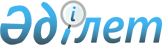 "2011-2013 жылдарға арналған қалалық бюджет туралы" Тараз қалалық мәслихатының 2010 жылғы 23 желтоқсандағы № 36-3 шешіміне өзгерістер енгізу туралы
					
			Күшін жойған
			
			
		
					Жамбыл облысы Тараз қалалық мәслихатының 2011 жылғы 28 сәуірдегі N 39-3
Шешімі. Тараз қалалық Әділет басқармасында 2011 жылғы 06 мамырда 6-1-129 нөмірімен тіркелді. Қолданылу мерзімінің аяқталуына байланысты күші жойылды (Жамбыл облыстық Әділет департаментінің 2013 жылғы 11 наурыздағы N 2-2-17/388 хаты)      Ескерту. Қолданылу мерзімінің аяқталуына байланысты күші жойылды (Жамбыл облыстық Әділет департаментінің 11.03.2013 № 2-2-17/388 хаты).

      РҚАО ескертпесі:

      Мәтінде авторлық орфография және пунктуация сақталған.

      Қазақстан Республикасының 2008 жылғы 4 желтоқсандағы Бюджет кодексінің 9, 109-баптарына және «Қазақстан Республикасындағы жергілікті мемлекеттік басқару және өзін-өзі басқару туралы» Қазақстан Республикасының 2001 жылғы 23 қаңтардағы Заңының 6-бабына сәйкес қалалық мәслихат ШЕШІМ ЕТЕДІ:



      1. «2011-2013 жылдарға арналған қалалық бюджет туралы» Тараз қалалық мәслихатының 2010 жылғы 23 желтоқсандағы № 36-3 шешіміне (Нормативтік құқықтық актілердің мемлекеттік тіркеу тізілімінде № 6-1-118 болып тіркелген, 2011 жылдың 6 қаңтарында № 1 «Жамбыл Тараз» газетінде жарияланған) келесі өзгерістер енгізілсін:



      1 тармақта:

      1) тармақшадағы «16136382» сандары «17137727» сандарымен ауыстырылсын;

      «3563437» сандары «3880154» сандарымен ауыстырылсын;

      «164928» сандары «155493» сандарымен ауыстырылсын;

      «712942» сандары «812942» сандарымен ауыстырылсын;

      «11695075» сандары «12289138» сандарымен ауыстырылсын;

      2) тармақшадағы «16152280» сандары «17153625» сандарымен ауыстырылсын.



      Аталған шешімнің 1 қосымшасы осы шешімнің қосымшасына сәйкес жаңа басылымда мазмұндалсын.



      2. Осы шешім Әділет органдарында мемлекеттік тіркеуден өткен күннен бастап күшіне енеді және 2011 жылдың 1 қаңтарынан қолданысқа енгізіледі.      Тараз қалалық мәслихаты                    Тараз қалалық

      сессиясының төрағасы                       маслихатының хатшысы

      А. Қошмамбетов                             Ө.Байшығашев

Тараз қалалық мәслихатының 2011

жылғы 28 сәуірдегі

№ 39-3 шешіміне қосымшаТараз қалалық мәслихатының

2010 жылғы 23 желтоқсандағы

№ 36-3 шешіміне 1-қосымша

  Тараз қаласының 2011 жылға арналған бюджеті
					© 2012. Қазақстан Республикасы Әділет министрлігінің «Қазақстан Республикасының Заңнама және құқықтық ақпарат институты» ШЖҚ РМК
				СанатыСанатыСанатыСанатыСомасы, мың теңгеСыныбыСыныбыСыныбыСомасы, мың теңгеIшкi сыныбыIшкi сыныбыСомасы, мың теңгеАтауыСомасы, мың теңге111231. КІРІСТЕР171377271САЛЫҚТЫҚ ТҮСІМДЕР388015401Табыс салығы13150032Жеке табыс салығы131500303Әлеуметтiк салық10221521Әлеуметтік салық102215204Меншiкке салынатын салықтар9616741Мүлiкке салынатын салықтар4465193Жер салығы1860004Көлiк құралдарына салынатын салық32915505Тауарларға, жұмыстарға және қызметтерге салынатын iшкi салықтар3379652Акциздер412083Табиғи және басқа ресурстарды пайдаланғаны үшiн түсетiн түсiмдер1545244Кәсiпкерлiк және кәсiби қызметтi жүргiзгенi үшiн алынатын алымдар1217665Ойын бизнесіне салық2046708Заңдық мәнді іс-әрекеттерді жасағаны және (немесе) оған уәкілеттігі бар мемлекеттік органдар немесе лауазымды адамдар құжаттар бергені үшін алынатын міндетті төлемдер2433601Мемлекеттік баж2433602САЛЫҚТЫҚ ЕМЕС ТҮСІМДЕР15549301Мемлекеттік меншіктен түсетін кірістер139441Мемлекеттік кәсіпорындардың таза кірісі бөлігінің түсімдері57785Мемлекет меншігіндегі мүлікті жалға беруден түсетін кірістер816602Мемлекеттік бюджеттен қаржыландырылатын мемлекеттік мекемелердің тауарларды (жұмыстарды, қызметтерді) өткізуінен түсетін түсімдер2001Мемлекеттік бюджеттен қаржыландырылатын мемлекеттік мекемелердің тауарларды (жұмыстарды, қызметтерді) өткізуінен түсетін түсімдер20003Мемлекеттік бюджеттен қаржыландырылатын мемлекеттік мекемелер ұйымдастыратын мемлекеттік сатып алуды өткізуден түсетін ақша түсімдері01Мемлекеттік бюджеттен қаржыландырылатын мемлекеттік мекемелер ұйымдастыратын мемлекеттік сатып алуды өткізуден түсетін ақша түсімдері004Мемлекеттік бюджеттен қаржыландырылатын, сондай-ақ Қазақстан Республикасы Ұлттық Банкінің бюджетінен (шығыстар сметасынан) ұсталатын және қаржыландырылатын мемлекеттік мекемелер салатын айыппұлдар, өсімпұлдар, санкциялар, өндіріп алулар1295491Мұнай секторы ұйымдарынан түсетін түсімдерді қоспағанда, мемлекеттік бюджеттен қаржыландырылатын, сондай-ақ Қазақстан Республикасы Ұлттық Банкінің бюджетінен (шығыстар сметасынан) ұсталатын және қаржыландырылатын мемлекеттік мекемелер салатын айыппұлдар, өсімпұлдар, санкциялар, өндіріп алулар12954906Басқа да салықтық емес түсiмдер118001Басқа да салықтық емес түсiмдер118003НЕГІЗГІ КАПИТАЛДЫ САТУДАН ТҮСЕТІН ТҮСІМДЕР81294201Мемлекеттік мекемелерге бекітілген мемлекеттік мүлікті сату6595361Мемлекеттік мекемелерге бекітілген мемлекеттік мүлікті сату65953603Жердi және материалдық емес активтердi сату1534061Жерді сату1025142Материалдық емес активтерді сату508924ТРАНСФЕРТТЕРДІҢ ТҮСІМДЕРІ1228913802Мемлекеттiк басқарудың жоғары тұрған органдарынан түсетiн трансферттер122891382Облыстық бюджеттен түсетiн трансферттер12289138Функционалдық топФункционалдық топФункционалдық топФункционалдық топСомасы, мың теңгеБюджеттік бағдарламалардың әкiмшiсiБюджеттік бағдарламалардың әкiмшiсiБюджеттік бағдарламалардың әкiмшiсiСомасы, мың теңгеБағдарламаБағдарламаСомасы, мың теңгеАтауыСомасы, мың теңге111232. Шығындар1715362501Жалпы сипаттағы мемлекеттiк қызметтер246942112Аудан (облыстық маңызы бар қала) мәслихатының аппараты20136001Аудан (облыстық маңызы бар қала) мәслихатының қызметін қамтамасыз ету жөніндегі қызметтер19836003Мемлекеттік органдардың күрделі шығыстары300122Аудан (облыстық маңызы бар қала) әкімінің аппараты175933001Аудан (облыстық маңызы бар қала) әкімінің қызметін қамтамасыз ету жөніндегі қызметтер163871003Мемлекеттік органдардың күрделі шығыстары12062452Ауданның (облыстық маңызы бар қаланың) қаржы бөлімі28565001Аудандық бюджетті орындау және коммуналдық меншікті (облыстық манызы бар қала) саласындағы мемлекеттік саясатты іске асыру жөніндегі қызметтер23519003Салық салу мақсатында мүлікті бағалауды жүргізу5000018Мемлекеттік органдардың күрделі шығыстары46453Ауданның (облыстық маңызы бар қаланың) экономика және бюджеттік жоспарлау бөлімі22308001Экономикалық саясатты, мемлекеттік жоспарлау жүйесін қалыптастыру және дамыту және ауданды (облыстық маңызы бар қаланы) басқару саласындағы мемлекеттік саясатты іске асыру жөніндегі қызметтер2230802Қорғаныс2780122Аудан (облыстық маңызы бар қала) әкімінің аппараты2780005Жалпыға бірдей әскери міндетті атқару шеңберіндегі іс-шаралар278003Қоғамдық тәртіп, қауіпсіздік, құқықтық, сот, қылмыстық-атқару қызметі105270458Ауданның (облыстық маңызы бар қаланың) тұрғын үй-коммуналдық шаруашылығы, жолаушылар көлігі және автомобиль жолдары бөлімі105270021Елді мекендерде жол жүрісі қауіпсіздігін қамтамасыз ету10527004Бiлiм беру9637094471Ауданның (облыстық маңызы бар қаланың) білім, дене шынықтыру және спорт бөлімі2075758003Мектепке дейінгі тәрбие ұйымдарының қызметін қамтамасыз ету1986930025Мектеп мұғалімдеріне және мектепке дейінгі ұйымдардың тәрбиешілеріне біліктілік санаты үшін қосымша ақы көлемін ұлғайту88828471Ауданның (облыстық маңызы бар қаланың) білім, дене шынықтыру және спорт бөлімі7292456004Жалпы білім беру7053395005Балалар мен жеткіншектерге қосымша білім беру239061466Ауданның (облыстық маңызы бар қаланың) сәулет, қала құрылысы және құрылыс бөлімі83252037Білім беру объектілерін салу және реконструкциялау83252471Ауданның (облыстық маңызы бар қаланың) білім, дене шынықтыру және спорт бөлімі185628009Ауданның (облыстық маңызы бар қаланың) мемлекеттік білім беру мекемелер үшін оқулықтар мен оқу-әдiстемелiк кешендерді сатып алу және жеткізу97141020Жетім баланы (жетім балаларды) және ата-аналарының қамқорынсыз қалған баланы (балаларды) күтіп-ұстауға асыраушыларына ай сайынғы ақшалай қаражат төлемдері49604023Үйде оқытылатын мүгедек балаларды жабдыкпен, бағдарламалық қамтыммен қамтамасыз ету3888306Әлеуметтiк көмек және әлеуметтiк қамсыздандыру957250451Ауданның (облыстық маңызы бар қаланың) жұмыспен қамту және әлеуметтік бағдарламалар бөлімі862326002Еңбекпен қамту бағдарламасы122331005Мемлекеттік атаулы әлеуметтік көмек55000006Тұрғын үй көмегі190000007Жергілікті өкілетті органдардың шешімі бойынша мұқтаж азаматтардың жекелеген топтарына әлеуметтік көмек30428010Үйден тәрбиеленіп оқытылатын мүгедек балаларды материалдық қамтамасыз ету13000013Белгіленген тұрғылықты жері жоқ тұлғаларды әлеуметтік бейімдеу78952014Мұқтаж азаматтарға үйде әлеуметтiк көмек көрсету7164201618 жасқа дейінгі балаларға мемлекеттік жәрдемақылар210000017Мүгедектерді оңалту жеке бағдарламасына сәйкес, мұқтаж мүгедектерді міндетті гигиеналық құралдармен қамтамасыз етуге және ымдау тілі мамандарының, жеке көмекшілердің қызмет көрсету60569023Жұмыспен қамту орталықтарының қызметін қамтамасыз ету30404471Ауданның (облыстық маңызы бар қаланың) білім, дене шынықтыру және спорт бөлімі25000012Жергілікті өкілді органдардың шешімі бойынша білім беру ұйымдарының күндізгі оқу нысанында оқитындар мен тәрбиеленушілерді қоғамдық көлікте (таксиден басқа) жеңілдікпен жол жүру түрінде әлеуметтік қолдау25000451Ауданның (облыстық маңызы бар қаланың) жұмыспен қамту және әлеуметтік бағдарламалар бөлімі69924001Жергілікті деңгейде халық үшін әлеуметтік бағдарламаларды жұмыспен қамтуды қамтамасыз етуді іске асыру саласындағы мемлекеттік саясатты іске асыру жөніндегі қызметтер63709011Жәрдемақыларды және басқа да әлеуметтік төлемдерді есептеу, төлеу мен жеткізу бойынша қызметтерге ақы төлеу2600021Мемлекеттік органдардың күрделі шығыстары361507Тұрғын үй-коммуналдық шаруашылық3924654458Ауданның (облыстық маңызы бар қаланың) тұрғын үй-коммуналдық шаруашылығы, жолаушылар көлігі және автомобиль жолдары бөлімі200200002Мемлекеттiк қажеттiлiктер үшiн жер учаскелерiн алып қою, соның iшiнде сатып алу жолымен алып қою және осыған байланысты жылжымайтын мүлiктi иелiктен айыру76200003Мемлекеттік тұрғын үй қорының сақталуын ұйымдастыру25000004Азматтардың жекелген санаттарын тұрғын үймен қамтамасыз ету9000031Кондоминиум объектісіне техникалық паспорттар дайындау90000466Ауданның (облыстық маңызы бар қаланың) сәулет, қала құрылысы және құрылыс бөлімі2252867003Мемлекеттік коммуналдық тұрғын үй қорының тұрғын үй құрылысы653111004Инженерлік коммуниациялық инфрақұрылымды дамыту және жайластыру1045240019Тұрғын үй салу554516458Ауданның (облыстық маңызы бар қаланың) тұрғын үй-коммуналдық шаруашылығы, жолаушылар көлігі және автомобиль жолдары бөлімі298831012Сумен жабдықтау және су бөлу жүйесінің қызмет етуі12288028Коммуналдық шаруашылығын дамыту286543466Ауданның (облыстық маңызы бар қаланың) сәулет, қала құрылысы және құрылыс бөлімі678511005Коммуналдық шаруашылығын дамыту49296006Сумен жабдықтау жүйесін дамыту629215458Ауданның (облыстық маңызы бар қаланың) тұрғын үй-коммуналдық шаруашылығы, жолаушылар көлігі және автомобиль жолдары бөлімі490205015Елдi мекендердегі көшелердi жарықтандыру117750016Елдi мекендердiң санитариясын қамтамасыз ету79550017Жерлеу орындарын күтiп-ұстау және туысы жоқтарды жерлеу2675018Елдi мекендердi абаттандыру және көгалдандыру290230466Ауданның (облыстық маңызы бар қаланың) сәулет, қала құрылысы және құрылыс бөлімі4040007Қаланы және елді мекендерді көркейтуді дамыту404008Мәдениет, спорт, туризм және ақпараттық кеңістiк243914455Ауданның (облыстық маңызы бар қаланың) мәдениет және тілдерді дамыту бөлімі63153003Мәдени-демалыс жұмысын қолдау63153466Ауданның (облыстық маңызы бар қаланың) сәулет, қала құрылысы және құрылыс бөлімі1676011Мәдениет объектілерін дамыту1676471Ауданның (облыстық маңызы бар қаланың) білім, дене шынықтыру және спорт бөлімі6213014Аудандық (облыстық маңызы бар қалалық) деңгейде спорттық жарыстар өткiзу5140015Әртүрлi спорт түрлерi бойынша аудан (облыстық маңызы бар қала) құрама командаларының мүшелерiн дайындау және олардың облыстық спорт жарыстарына қатысуы1073455Ауданның (облыстық маңызы бар қаланың) мәдениет және тілдерді дамыту бөлімі63950006Аудандық (қалалық) кiтапханалардың жұмыс iстеуi63950456Ауданның (облыстық маңызы бар қаланың) ішкі саясат бөлімі14500002Газеттер мен журналдар арқылы мемлекеттік ақпараттық саясат жүргізу жөніндегі қызметтер8000005Телерадио хабарларын тарату арқылы мемлекеттік ақпараттық саясатты жүргізу жөніндегі қызметтер6500455Ауданның (облыстық маңызы бар қаланың) мәдениет және тілдерді дамыту бөлімі18493001Жергілікті деңгейде тілдерді және мәдениетті дамыту саласындағы мемлекеттік саясатты іске асыру жөніндегі қызметтер18493456Ауданның (облыстық маңызы бар қаланың) ішкі саясат бөлімі75929001Жергілікті деңгейде ақпарат, мемлекеттілікті нығайту және азаматтардың әлеуметтік сенімділігін қалыптастыру саласында мемлекеттік саясатты іске асыру жөніндегі қызметтер38175003Жастар саясаты саласындағы өңірлік бағдарламаларды iске асыру3775410Ауыл, су, орман, балық шаруашылығы, ерекше қорғалатын табиғи аумақтар, қоршаған ортаны және жануарлар дүниесін қорғау, жер қатынастары91422454Ауданның (облыстық маңызы бар қаланың) кәсіпкерлік және ауыл шаруашылығы бөлімі0011Ауыл шаруашылық жануарларына сәйкестендіру жүргізу және ұйымдастыру0473Ауданның (облыстық маңызы бар қаланың) ветеринария бөлімі26257001Жергілікті деңгейде ветеринария саласындағы мемлекеттік саясатты іске асыру жөніндегі қызметтер21836005Мал көмінділерінің (биотермиялық шұңқырлардың) жұмыс істеуін қамтамасыз ету4097006Ауру жануарларды санитарлық союды ұйымдастыру324463Ауданның (облыстық маңызы бар қаланың) жер қатынастары бөлімі61407001Аудан (облыстық маңызы бар қала) аумағында жер қатынастарын реттеу саласындағы мемлекеттік саясатты іске асыру жөніндегі қызметтер43581003Елдi мекендердi жер-шаруашылық орналастыру17676007Мемлекеттік органдардың күрделі шығыстары150473Ауданның (облыстық маңызы бар қаланың) ветеринария бөлімі3758011Эпизоотияға қарсы іс-шаралар жүргізу375811Өнеркәсіп, сәулет, қала құрылысы және құрылыс қызметі140224466Ауданның (облыстық маңызы бар қаланың) сәулет, қала құрылысы және құрылыс бөлімі140224001Құрылыс, облыс қалаларының, аудандарының және елді мекендерінің сәулеттік бейнесін жақсарту саласындағы мемлекеттік саясатты іске асыру және ауданның (облыстық маңызы бар қаланың) аумағын оңтайла және тиімді қала құрылыстық игеруді қамтамасыз ету жөніндегі қызметтер14022412Көлiк және коммуникация1326041458Ауданның (облыстық маңызы бар қаланың) тұрғын үй-коммуналдық шаруашылығы, жолаушылар көлігі және автомобиль жолдары бөлімі1326041023Автомобиль жолдарының жұмыс істеуін қамтамасыз ету132604113Басқалар426312451Ауданның (облыстық маңызы бар қаланың) жұмыспен қамту және әлеуметтік бағдарламалар бөлімі39000022«Бизнестің жол картасы - 2020» бағдарламасы шеңберінде жеке кәсіпкерлікті қолдау39000452Ауданның (облыстық маңызы бар қаланың) қаржы бөлімі28000012Ауданның (облыстық маңызы бар қаланың) жергілікті атқарушы органының резерві8000014Заңды тұлғалардың жарғылық капиталын қалыптастыру немесе ұлғайту20000453Ауданның (облыстық маңызы бар қаланың) экономика және бюджеттік жоспарлау бөлімі20000003Жергілікті бюджеттік инвестициялық жобалардың және концессиялық жобалардың техникалық-экономикалық негіздемелерін әзірлеу және оған сараптама жүргізу20000454Ауданның (облыстық маңызы бар қаланың) кәсіпкерлік және ауыл шаруашылығы бөлімі15279001Жергілікті деңгейде кәсіпкерлік, өнеркәсіп және ауыл шаруашылығы саласындағы мемлекеттік саясатты іске асыру жөніндегі қызметтер15279458Ауданның (облыстық маңызы бар қаланың) тұрғын үй-коммуналдық шаруашылығы, жолаушылар көлігі және автомобиль жолдары бөлімі243284001Жергілікті деңгейде тұрғын үй-коммуналдық шаруашылығы, жолаушылар көлігі және автомобиль жолдары саласындағы мемлекеттік саясатты іске асыру жөніндегі қызметтер242861015Мемлекеттік органдардың күрделі шығыстары423471Ауданның (облыстық маңызы бар қаланың) білім, дене шынықтыру және спорт бөлімі80749001Білім, дене шынықтыру және спорт бөлімі қызметін қамтамасыз ету8074915Трансферттер51722452Ауданның (облыстық маңызы бар қаланың) қаржы бөлімі51722006Нысаналы пайдаланылмаған (толық пайдаланылмаған) трансферттерді қайтару517223. Таза бюджеттік кредиттеу0Бюджеттік кредиттер0Бюджеттік кредиттерді өтеу04. Қаржы активтерімен операциялар бойынша сальдо0Қаржы активтерін сатып алу0Мемлекеттің қаржы активтерін сатудан түсетін түсімдер05. Бюджет тапшылығы (профициті)-158986. Бюджет тапшылығын қаржыландыру (профицитін пайдалану)15898СанатыСанатыСанатыСомасы, мың теңгеСыныбыСыныбыСыныбыСомасы, мың теңгеIшкi сыныбыIшкi сыныбыСомасы, мың теңгеАтауыСомасы, мың теңге111237Қарыздар түсімі5120001Мемлекеттік ішкі қарыздар5120002Қарыз алу келісім-шарттары5120008Бюджет қаражаттарының пайдаланылатын қалдықтары56898Функционалдық топФункционалдық топФункционалдық топФункционалдық топСомасы, мың теңгеБюджеттік бағдарламалардың әкiмшiсiБюджеттік бағдарламалардың әкiмшiсiБюджеттік бағдарламалардың әкiмшiсiСомасы, мың теңгеБағдарламаБағдарламаСомасы, мың теңгеАтауыСомасы, мың теңге1112316Қарыздарды өтеу553000452Ауданның (облыстық маңызы бар қаланың) қаржы бөлімі553000008Жергілікті атқарушы органның жоғары тұрған бюджет алдындағы борышын өтеу553000